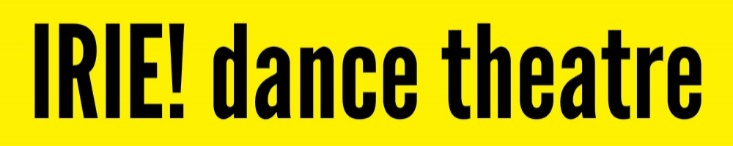 VOLUNTEER ROLE DESCRIPTIONTitle of the rolePioneers and Places Heritage Project VolunteerPurpose/Objective of the roleYou will be helping to make IRIE! dance theatre’s previously unseen archive more accessible to a wider audience of people not usually engaged in heritage through workshops, performances, talks and an exhibition.Tasks & activities involvedDepending on your interests and skills, you will have the opportunity to gain experience in:archival workoral historiesexhibition curation supportdigital cultural heritage technologiesdigitising archival materials, including videoproject documentation (photography and videography)backstage and front of house for eventsproject evaluation supportSkills & experience neededOur volunteers:are 18 years old or abovehave an understanding of and interest in working with diverse communities are interested in heritage workare enthusiastic about the work of IRIE! dance theatre want to work as part of a teamhave basic admin skills like photocopying and Word ProcessingTraining & Support offeredYou will receive an induction and training in relevant skills. The Project Co-ordinator and, where relevant, the Consultant Archivist will provide supervision and support. You will be able to claim travel expenses.Benefits of volunteering to individualThe opportunity to volunteering in a thriving community hubAn insight into the community and area where you are living, working or studyingExperience of community-based heritage activitiesExperience of working with culturally diverse communities and different age groupsThe chance to work with the IRIE! team Experience that will stand you in good stead for other volunteer roles and employment relating to community development and engagement Location & Time commitmentWeekdays – hours flexible 1 year or moreMoonshot Centre, Angus Street, Fordham Park, SE14 6LUHow to contact us & next StepsContact: Clare Parfitt Email: clare.parfitt@iriedancetheatre.org Tel: 020 8691 6099 ext. 206